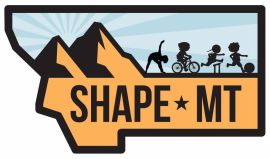 SHAPE MT TEACHER OF THE YEAR (TOY) AWARD SHAPE MT awards Teacher of the Year in five categories: Elementary School, Middle School, High School, K-12, and Health.  The K-12 nominee must teach at least 2 of the 3 levels (elementary, middle, high). The Health nominee must teach at least fifty percent health classes. The nominee must be a current teacher, have a minimum of five years teaching experience, and be a current member of SHAPE MT to be eligible for nomination. If selected for Montana TOY, the winner will be eligible to compete for the Western District TOY. The Western District includes the states of: Washington, Idaho, Montana, Oregon, Alaska, Arizona, New Mexico, California, Hawaii, Utah and Nevada. If a candidate were to be chosen Western District TOY, they would then be eligible to compete for National TOY. Page 2 and 3 of this application is the nomination form for each level. The SHAPE MT Awards Chair will contact the nominees. Please provide all information for this purpose. The nominee will be required to complete the following for the state level: ● Application Form ● Teaching Philosophy Statement ● 2 Letters of Recommendation ● Publicity Form ● Lesson Plan-must include HPE standards met, objective/learning target, equipment needed, explanation of activity with any adaptations, time frame and safety.PAGE 2 & 3—TEACHER OF THE YEAR NOMINATION FORM BY LEVEL ELEMENTARY TOY NOMINEE (K-5) Award Nominee_____________________________________________ Current Position___________________School ___________________ Nominee Email_____________________________________________ Phone____________________________________________________ Nominating Person’s Name____________________________________ Email__________________________ Phone___________________ MIDDLE SCHOOL TOY NOMINEE (6-8) Award Nominee_____________________________________________ Current Position___________________School ___________________ Nominee Email_____________________________________________ Phone____________________________________________________ Nominating Person’s Name____________________________________ Email__________________________ Phone___________________ HIGH SCHOOL TOY NOMINEE (9-12) Award Nominee_____________________________________________ Current Position___________________School ___________________ Nominee Email_____________________________________________ Phone____________________________________________________ Nominating Person’s Name____________________________________ Email__________________________ Phone___________________ K-12 TOY NOMINEE (Teach at least 2 of 3 levels) Award Nominee_____________________________________________ Current Position___________________School ___________________ Nominee Email_____________________________________________ Phone____________________________________________________ Nominating Person’s Name____________________________________ Email__________________________ Phone___________________ HEALTH TOY NOMINEE (Teach at least 50% health) Award Nominee_____________________________________________ Current Position___________________School ___________________ Nominee Email_____________________________________________ Phone____________________________________________________ Nominating Person’s Name____________________________________ Email__________________________ Phone___________________ If selected Western District TOY: ● A videotaped lesson submitted for national competition ● Attendance at National SHAPE America conference www.shapeamerica.orgEmail form to mrsdub61@gmail.comOr mail to Teri Wilkinson, P.O. Box 76, Noxon, MT 59853